Beschrijving zeggenschapstructuur De formeel juridische zeggenschap in de onderneming is op inzichtelijke wijze geregeld en vormt geen belemmering voor het toezicht van de AFM. De rechtsvorm van de onderneming is ………….(Eenmanszaak, V.O.F., B.V., C.V., N.V.) De onderneming heeft de volgende directe aandeelhouder(s): NB. Ondernemingen die financiële diensten verlenen op het gebied van verzekeringen moeten de (rechts)personen die (in)direct 10% of meer zeggenschap hebben in de onderneming inzichtelijk maken (houders van gekwalificeerde deelnemingen). Indien de onderneming geen financiële diensten in verzekeringen verleend, moeten alleen de (rechts)personen die (in)direct 50% of meer zeggenschap hebben in de onderneming inzichtelijk maken (meerderheidsaandeelhouders). Rechtspersoon A…………………… KvK-nummer: …………………Deelnemingspercentage: …. Zeggenschapspercentage: ….Namen bestuurders: ……Namen commissarissen (indien van toepassing): …..Rechtspersoon B…………………… KvK-nummer: …………………..Deelnemingspercentage: …. Zeggenschapspercentage: ….Namen bestuurders: ……Namen commissarissen (indien van toepassing): …..Natuurlijk persoon C…………………… Deelnemingspercentage: …. Zeggenschapspercentage: ….Enz… Rechtspersoon A heeft de volgende meerderheidsaandeelhouder(s) en/of houders van gekwalificeerde deelnemingen:Natuurlijk persoon D: …..Deelnemingspercentage: ……Zeggenschapspercentage: ….. Enz. De onderneming kent meer dan twee zeggenschapslagen van directe en indirecte deelnemingen. In onderstaand organogram is de deelnemings- en zeggenschapstructuur weergegeven. Voorbeeld 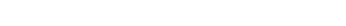 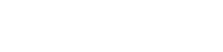 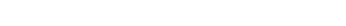 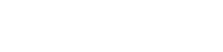 